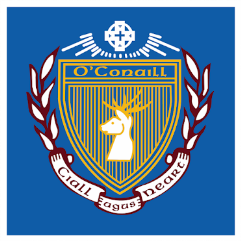 O Connell Primary SchoolAn Edmund Rice SchoolANNUAL ADMISSION NOTICEin respect of admissions to the 2024/2025 school yearAdmission Policy and Application FormA copy of the school’s Admission Policy and the Application Form for Admission for the 2024/2025 is available as follows: –To download at: www.oconnellprimary.ieOn request: By emailing principal@oconnellprimary.ie or writing to: O Connell Primary, North Richmond Street, Dublin 1.PART 1 - Admissions to the 2024/2025 school yearApplication and Decision Dates for admission to O’ Connell Primary School.The following are the dates applicable for admission to second class.*Failure to accept an offer within the prescribed period above may result in the offer being withdrawnNote: the school will consider and issue decisions on late applications in accordance with the school’s admission policy.Special Class Application and Decision Dates for admission to 2023-2024The following are the dates applicable for admission to the school’s Special Class which caters for children with a diagnosis of Autism or Autistic Spectrum Disorder .*Failure to accept an offer within the prescribed period above may result in the offer being withdrawnNumber of places being made available in 2024/2025PART 2 - Admissions to the 2022-2023 school yearIn respect of the 2022-2023 school year, the total number of applications for admission received by the school was  31 (mainstream)*We will to the best of our ability adhere to the above dates in relation to admissions. They may however at times need to be changed if events occur beyond our control such as school closures on the advice of the government.The school will commence accepting applications for admission on  01/10/23The school shall cease accepting applications for admission on 31/03/24The date by which applicants will be notified of the decision on their application is    30/04/24The period within which applicants must confirm acceptance of an offer of admission is10 Working DaysThe school will commence accepting applications for admission to the special class on  01/10/23The school shall cease accepting applications for admission to the special class on31/03/24The date by which applicants will be notified of the decision on their application for admission to the special class is30/04/23The period within which applicants must confirm acceptance of an offer of admission is10 Working DaysThe number of places being made available in 2nd Class year is36The number of residential places is (boarding schools only)NAThe number of non-residential places is (boarding schools only)NAThe number of places being made available in the special class* catering for children with an assessment of Autism or Autistic Spectrum Disorder.3Breakdown of places allocated for the 22/23 school year:Breakdown of places allocated for the 22/23 school year:Number of places available:36 * (mainstream)Number of applications received:24 * (mainstream)Number of Offers made and accepted under each criteria:N/ATotal number of offers made24Number of names placed on waiting list for the school year concerned.none